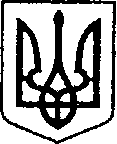 УКРАЇНАЧЕРНІГІВСЬКА ОБЛАСТЬМІСТО НІЖИНМ І С Ь К И Й  Г О Л О В А  Р О З П О Р Я Д Ж Е Н Н ЯВід 11 лютого  2022 р.	                   м. Ніжин	                                        № 24Про скликання засідання виконавчого комітету Ніжинської міської радиВідповідно до статей 42, 59, 73 Закону України «Про місцеве самоврядування в Україні», Регламенту виконавчого комітету Ніжинської міської ради Чернігівської області VIII скликання, затвердженого рішенням Ніжинської міської ради Чернігівської області VIII скликання від 24.12.2020р. № 27-4/2020:Скликати чергове засідання виконавчого комітету міської ради             17.02.2022 року о 09.00 год. у малому залі виконавчого комітету Ніжинської міської ради за адресою місто Ніжин, площа імені Івана Франка,1.Відділу з питань організації діяльності міської ради та її виконавчого комітету апарату виконавчого комітету Ніжинської міської ради (Доля О.В.) забезпечити явку членів виконавчого комітету, заступників міського голови з питань діяльності виконавчих органів ради, керівників виконавчих органів Ніжинської міської ради, керівників виконавчих органів виконавчого комітету Ніжинської міської ради, представників засобів масової інформації.          3.Першому заступнику міського голови з питань діяльності виконавчих органів ради, заступникам міського голови з питань діяльності виконавчих органів ради, керуючому справами виконавчого комітету Ніжинської міської ради, керівникам виконавчих органів міської ради забезпечити своєчасну та якісну підготовку матеріалів на засідання виконавчого комітету Ніжинської міської ради.         4. Контроль за виконанням цього розпорядження залишаю за собою.   Міський голова                                                               Олександр КОДОЛАВІЗУЮТЬ: Керуючий справами виконавчого комітетуНіжинської міської ради                                                          Валерій САЛОГУБНачальник відділу з питань організації діяльності міської ради та її виконавчого комітету апарату виконавчого комітетуНіжинської міської ради                                                              Оксана ДОЛЯНачальник відділу  юридично-кадрового забезпечення аппарату виконавчого комітету Ніжинської міської ради                                                         В’ячеслав  ЛЕГАЗАТВЕРДЖЕНО                                                                                                  Розпорядженням міського голови                                                                                                               № 24  від 11.02.2022 року ПОРЯДОК ДЕННИЙ засідання виконавчого комітету № 6від 17 лютого 2022 року№Назва проекту рішенняВиконавчого комітету міської радиДоповідачі(співдоповідачі)1Про виконання бюджету Ніжинської міської територіальної громади за 2021 рік (код  бюджету 25538000000 )Писаренко Людмила Віталіївна2Про затвердження кандидатур на отримання стипендій обдарованою учнівською та  студентською молоддю Ніжинської територіальної громади на                  І півріччя 2022 рокуРой Тетяна Миколаївна3Про тимчасове призначення перевізника для виконання перевезень на автобусному маршруті загального користування № 17 Кушніренко Анатолій Миколайович4Про затвердження Тимчасового  Порядку видалення дерев, кущів та інших зелених насаджень за межами  населених  пунктів на  території   Ніжинської  територіальної громади Кушніренко Анатолій Миколайович5Про надання дозволу на переведення житлових приміщень в нежитлові та їх реконструкціюДяконенко Ірина Ігорівна